 “If You Want to Study Korea, Come to UCSD”
(Chungang ilbo, September 25, 2010)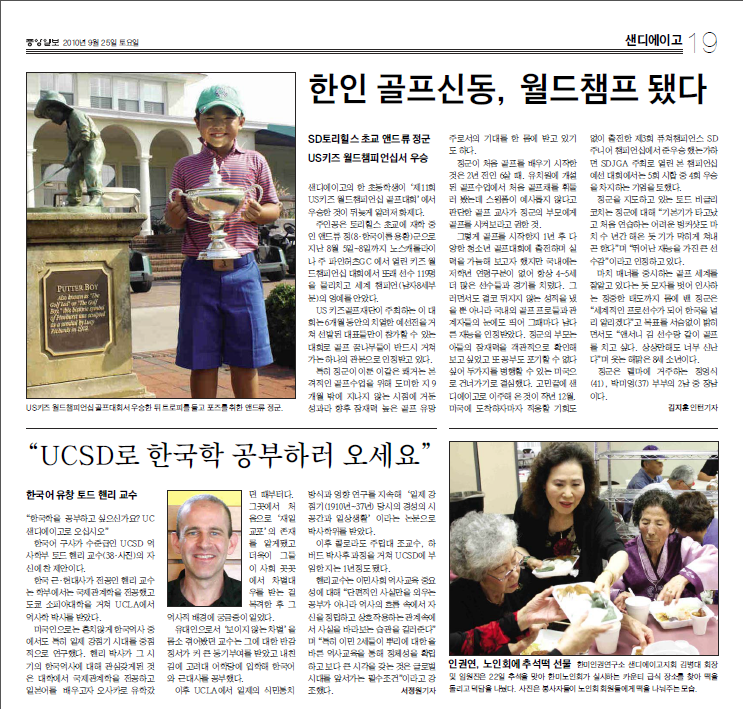 